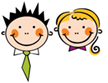 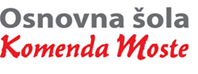 GLASBENA UMETNOSTNAPOTKI ZA DELO NA DALJAVO - 3. A20.-24. 4. 2020 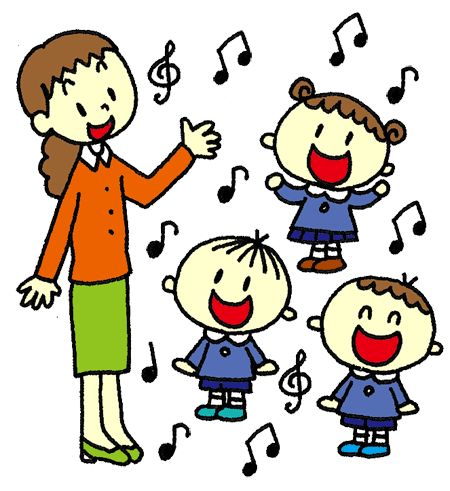 in 2. uraPonavljanje in utrjevanje znanjaDanes bomo ponovili glasbene pojme, inštrumente, ljudsko glasbo. Reši učni list. Kar znaš, reši sam. Če česa ne veš, poišči v zvezku za GUM. Ko končaš, preveri rešitve. Uspešno delo!Če imaš možnost, si učni list natisni, če ne, nič hudega, prepiši naloge v zvezek.PRILOGI: – Ponavljamo_GUM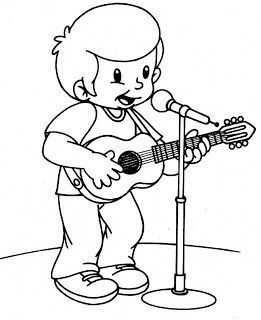 	      – Ponavljamo_GUM_rešitve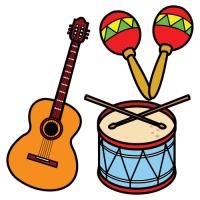 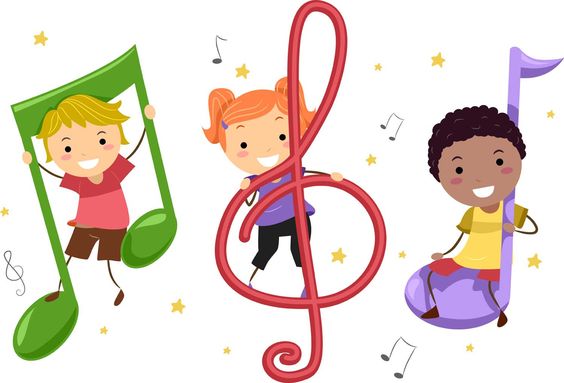 PONAVLJAMOMELODIJA je sestavljena iz ____________. Toni so lahko visoki, _________, dolgi, ___________.  Pavza v glasbi pomeni ________________________.Pesem je sestavljena iz _________________. _______________ se ponovi za vsako kitico. 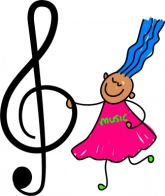 SOLIST: __________________________DUET: _____________________________ZBOR: _____________________________ALLEGRO: __________________________UMETNA glasba: Ustvarili so jo ___________________. Skladatelj skladbo zapiše z _________________.K vsaki skupini zapiši vsaj 2 glasbili:TOLKALA: ksilofon, _________________________________________ 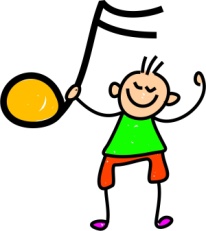 PIHALA: klarinet, ___________________________________________ TROBILA: rog, pozavna, ______________________________________BENKALA: harfa, ___________________________________________GODALA: kontrabas, ________________________________________ GLASBILA S TIPKAMI: _________________________________________ GODALNI KVARTET sestavljajo: __________________________________________________________GODBI drugače rečemo tudi _________________________________________. Naštej vsaj 4 glasbila, ki jih najdemo v godbi. ____________________________________________________________________SIMFONIJA ja skladba, ki je napisana za veliko glasbil. V SIMFONIČNEM ORKESTRU lahko igra tudi več kot sto glasbenikov.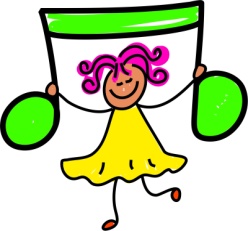 LJUDSKA GLASBAprenašala se je iz roda v rod (ustno izročilo), avtor ni poznan.Naštej nekaj ljudskih pesmi: ______________________________________________________________________________________________________________________________________________________________________Naštej nekaj ljudskih glasbil: ___________________________________________________________________________________Naštej ljudske plese: _______________________________________________________________________________________PONAVLJAMO-REŠITVEMELODIJA je sestavljena iz tonov. Toni so lahko visoki, nizki, dolgi, kratki.  Pavza v glasbi pomeni tišino. Pesem je sestavljena iz kitic. Refren se ponovi za vsako kitico. SOLIST: en pevec ali en instrumentalistDUET: dva pevca ali dva instrumentalista ZBOR: skupina desetih ali več pevcev ALLEGRO: veseloUMETNA glasba: Ustvarili so jo skladatelji. Skladatelj skladbo zapiše z notami.K vsaki skupini zapiši vsaj 2 glasbili:TOLKALA: ksilofon, tamburin, boben, pavke ali timpani, palčke, činele, triangel, kastanjetePIHALA: klarinet, flavta, oboa, saksofon, fagot TROBILA: rog, pozavna, trobenta, tubaBENKALA: harfa, kitara, citre, tamburica, GODALA: kontrabas, violončelo, viola, violina GLASBILA S TIPKAMI: klavir, orgle, harmonika, pianino GODALNI KVARTET sestavljajo: prva violina, druga violina, viola in violončeloGODBI drugače rečemo tudi pihalni orkester. Naštej vsaj 4 glasbila, ki jih najdemo v godbi. Flavta, trobenta, klarinet, tuba, saksofon, pozavna, boben. SIMFONIJA ja skladba, ki je napisana za veliko glasbil. V SIMFONIČNEM ORKESTRU lahko igra tudi več kot sto glasbenikov.LJUDSKA GLASBAprenašala se je iz roda v rod (ustno izročilo)avtor ni poznanNaštej nekaj ljudskih pesmi, ki se si jih naučil v tem šolskem letu: Po mest' sem španciral, Izidor ovčice pasel, Izak, Jakob, Abraham, Igraj koloNaštej nekaj ljudskih glasbil: gosli (violina), harmonika, lončeni bas, tamburica, trstenkeNaštej ljudske plese: Izidor ovčice pasel, Ob bistrem potočku je mlin, Izak, Jakob, Abraham (zibenšrit), rašpla, polka. 